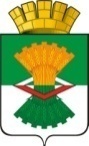 АДМИНИСТРАЦИЯМАХНЁВСКОГО МУНИЦИПАЛЬНОГО ОБРАЗОВАНИЯПОСТАНОВЛЕНИЕ19 июня 2019 года                                                                                               № 479         п.г.т. МахнёвоО внесении изменений в постановление Администрации Махнёвского муниципального образования от 24.01.2019 года №36 «Об утверждении нормативных затрат на оказание муниципальных услуг на 2019 год и плановый период 2020-2021 годов  муниципальному бюджетному общеобразовательному учреждению «Махнёвская средняя общеобразовательная школа» (с изменениями от 15.04.2019г. № 284)	  В соответствии с постановлением Администрации Махнёвского муниципального образования 30 марта 2018 года № 254 «О Порядке формирования муниципального задания в отношении муниципальных учреждений Махнёвского муниципального образования и финансового обеспечения выполнения муниципального задания» (с изменениями                       от 22.02.2019г. №138), общероссийским отраслевым (базовым) перечнем государственных (муниципальных) услуг (работ), а также перечнем регионального уровня государственных (муниципальных) услуг (работ), не включенных в общероссийский перечень, с постановлением Администрации Махнёвского муниципального образования 16 ноября 2018 года №936                  «Об   утверждении   Порядка   определения   нормативных   затрат   на   оказание муниципальных услуг   (выполнение  работ),  применяемых  при  расчете объема субсидии  на  финансовое  обеспечение  выполнения  муниципального  задания на   оказание   муниципальных   услуг      (выполнение     работ)  муниципальными учреждениями, подведомственными Администрации Махнёвского муниципального образования», руководствуясь Уставом Махнёвского муниципального образования,ПОСТАНОВЛЯЮ:1.  Внести в постановление Администрации Махнёвского муниципального образования от 24.01.2019 года №36 «Об утверждении нормативных затрат на оказание муниципальных услуг на 2019 год и плановый период 2020-2021 годов  муниципальному бюджетному общеобразовательному учреждению  «Махнёвская средняя общеобразовательная школа»                                 (с изменениями от 15.04.2019г. № 284) следующие изменения: 1.1. нормативные   затраты   на   оказание муниципальных услуг   (выполнение  работ) на 2019 год,  применяемые  при  расчете объема субсидии  на  финансовое  обеспечение  выполнения  муниципального  задания на   оказание   муниципальных   услуг      (выполнение     работ) муниципальному бюджетному общеобразовательному учреждению  «Махнёвская средняя общеобразовательная школа» читать в новой редакции (Приложение №1,2).          2. Настоящее постановление вступает в силу со дня его подписания.  3. Настоящее Постановление опубликовать в газете «Алапаевская искра» и разместить на официальном сайте Махнёвского муниципального образования.	    4. Контроль исполнения настоящего постановления оставляю за собой.Врип Главы Махнёвского муниципального образования                                                            Л.Б. Толмачева